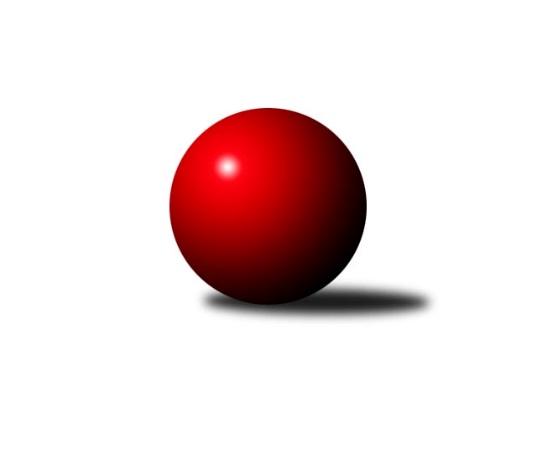 Č.1Ročník 2019/2020	6.9.2019Nejlepšího výkonu v tomto kole: 1655 dosáhlo družstvo: KK Hranice Meziokresní přebor - Nový Jičín, Přerov, Vsetín 2019/2020Výsledky 1. kolaSouhrnný přehled výsledků:TJ Frenštát pod Radhoštěm 	- Kelč˝B˝	4:2	1512:1499	4.0:4.0	4.9.TJ Nový Jičín˝B˝	- TJ Odry C	1:5	1483:1556	2.0:6.0	5.9.KK Lipník nad Bečvou˝C˝	- TJ Nový Jičín˝C˝	4:2	1524:1326	5.0:3.0	5.9.KK Hranice 	- TJ Spartak Bílovec˝B˝	5:1	1655:1525	7.0:1.0	6.9.Tabulka družstev:	1.	KK Hranice	1	1	0	0	5.0 : 1.0 	7.0 : 1.0 	 1655	2	2.	TJ Odry C	1	1	0	0	5.0 : 1.0 	6.0 : 2.0 	 1556	2	3.	KK Lipník nad Bečvou˝C˝	1	1	0	0	4.0 : 2.0 	5.0 : 3.0 	 1524	2	4.	TJ Frenštát pod Radhoštěm	1	1	0	0	4.0 : 2.0 	4.0 : 4.0 	 1512	2	5.	Kelč˝B˝	1	0	0	1	2.0 : 4.0 	4.0 : 4.0 	 1499	0	6.	TJ Nový Jičín˝C˝	1	0	0	1	2.0 : 4.0 	3.0 : 5.0 	 1326	0	7.	TJ Nový Jičín˝B˝	1	0	0	1	1.0 : 5.0 	2.0 : 6.0 	 1483	0	8.	TJ Spartak Bílovec˝B˝	1	0	0	1	1.0 : 5.0 	1.0 : 7.0 	 1525	0Podrobné výsledky kola:	 TJ Frenštát pod Radhoštěm 	1512	4:2	1499	Kelč˝B˝	Pavel Hedvíček	 	 202 	 201 		403 	 2:0 	 370 	 	190 	 180		Josef Chvatík	Zdeněk Bordovský	 	 164 	 174 		338 	 0:2 	 365 	 	179 	 186		Radomír Koleček	Tomáš Binek	 	 189 	 193 		382 	 0:2 	 405 	 	205 	 200		Jiří Janošek	Jiří Petr	 	 186 	 203 		389 	 2:0 	 359 	 	184 	 175		Stanislav Pitrunrozhodčí: Bordovsky ZdenekNejlepší výkon utkání: 405 - Jiří Janošek	 TJ Nový Jičín˝B˝	1483	1:5	1556	TJ Odry C	Martin D´Agnolo	 	 197 	 185 		382 	 1:1 	 393 	 	212 	 181		Lucie Kučáková	Petr Tichánek	 	 130 	 179 		309 	 0:2 	 366 	 	185 	 181		Josef Šustek	Jiří Plešek	 	 180 	 209 		389 	 1:1 	 380 	 	182 	 198		Rudolf Chuděj	Miroslav Bár	 	 204 	 199 		403 	 0:2 	 417 	 	217 	 200		Martin Pavičrozhodčí: Tichánek PetrNejlepší výkon utkání: 417 - Martin Pavič	 KK Lipník nad Bečvou˝C˝	1524	4:2	1326	TJ Nový Jičín˝C˝	Jan Špalek	 	 206 	 224 		430 	 2:0 	 316 	 	169 	 147		Adam Hlásný	Kamila Macíková	 	 189 	 184 		373 	 2:0 	 243 	 	112 	 131		Antonín Matyo	Jana Kulhánková	 	 186 	 175 		361 	 0:2 	 370 	 	194 	 176		Ivana Volná	Ladislav Mandák	 	 165 	 195 		360 	 1:1 	 397 	 	206 	 191		Nikolas Chovanecrozhodčí:  Vedoucí družstevNejlepší výkon utkání: 430 - Jan Špalek	 KK Hranice 	1655	5:1	1525	TJ Spartak Bílovec˝B˝	Zdeňka Terrichová	 	 179 	 214 		393 	 1:1 	 431 	 	223 	 208		Michal Kudela	František Opravil	 	 213 	 224 		437 	 2:0 	 337 	 	164 	 173		Emil Rubač	Jaroslav Ledvina	 	 197 	 213 		410 	 2:0 	 370 	 	195 	 175		Ota Beňo	Anna Ledvinová	 	 205 	 210 		415 	 2:0 	 387 	 	186 	 201		Přemysl Horákrozhodčí: Vedoucí družstevNejlepší výkon utkání: 437 - František OpravilPořadí jednotlivců:	jméno hráče	družstvo	celkem	plné	dorážka	chyby	poměr kuž.	Maximum	1.	František Opravil 	KK Hranice 	437.00	296.0	141.0	3.0	1/1	(437)	2.	Michal Kudela 	TJ Spartak Bílovec˝B˝	431.00	291.0	140.0	3.0	1/1	(431)	3.	Jan Špalek 	KK Lipník nad Bečvou˝C˝	430.00	296.0	134.0	2.0	1/1	(430)	4.	Martin Pavič 	TJ Odry C	417.00	293.0	124.0	7.0	1/1	(417)	5.	Anna Ledvinová 	KK Hranice 	415.00	273.0	142.0	2.0	1/1	(415)	6.	Jaroslav Ledvina 	KK Hranice 	410.00	278.0	132.0	4.0	1/1	(410)	7.	Jiří Janošek 	Kelč˝B˝	405.00	290.0	115.0	7.0	1/1	(405)	8.	Pavel Hedvíček 	TJ Frenštát pod Radhoštěm 	403.00	280.0	123.0	11.0	1/1	(403)	9.	Miroslav Bár 	TJ Nový Jičín˝B˝	403.00	298.0	105.0	14.0	1/1	(403)	10.	Nikolas Chovanec 	TJ Nový Jičín˝C˝	397.00	293.0	104.0	12.0	1/1	(397)	11.	Zdeňka Terrichová 	KK Hranice 	393.00	286.0	107.0	12.0	1/1	(393)	12.	Lucie Kučáková 	TJ Odry C	393.00	289.0	104.0	12.0	1/1	(393)	13.	Jiří Petr 	TJ Frenštát pod Radhoštěm 	389.00	261.0	128.0	9.0	1/1	(389)	14.	Jiří Plešek 	TJ Nový Jičín˝B˝	389.00	268.0	121.0	8.0	1/1	(389)	15.	Přemysl Horák 	TJ Spartak Bílovec˝B˝	387.00	302.0	85.0	12.0	1/1	(387)	16.	Martin D´Agnolo 	TJ Nový Jičín˝B˝	382.00	265.0	117.0	10.0	1/1	(382)	17.	Tomáš Binek 	TJ Frenštát pod Radhoštěm 	382.00	275.0	107.0	4.0	1/1	(382)	18.	Rudolf Chuděj 	TJ Odry C	380.00	274.0	106.0	11.0	1/1	(380)	19.	Kamila Macíková 	KK Lipník nad Bečvou˝C˝	373.00	275.0	98.0	12.0	1/1	(373)	20.	Ota Beňo 	TJ Spartak Bílovec˝B˝	370.00	260.0	110.0	11.0	1/1	(370)	21.	Josef Chvatík 	Kelč˝B˝	370.00	265.0	105.0	7.0	1/1	(370)	22.	Ivana Volná 	TJ Nový Jičín˝C˝	370.00	268.0	102.0	13.0	1/1	(370)	23.	Josef Šustek 	TJ Odry C	366.00	263.0	103.0	10.0	1/1	(366)	24.	Radomír Koleček 	Kelč˝B˝	365.00	277.0	88.0	15.0	1/1	(365)	25.	Jana Kulhánková 	KK Lipník nad Bečvou˝C˝	361.00	253.0	108.0	10.0	1/1	(361)	26.	Ladislav Mandák 	KK Lipník nad Bečvou˝C˝	360.00	256.0	104.0	9.0	1/1	(360)	27.	Stanislav Pitrun 	Kelč˝B˝	359.00	273.0	86.0	12.0	1/1	(359)	28.	Zdeněk Bordovský 	TJ Frenštát pod Radhoštěm 	338.00	243.0	95.0	18.0	1/1	(338)	29.	Emil Rubač 	TJ Spartak Bílovec˝B˝	337.00	257.0	80.0	15.0	1/1	(337)	30.	Adam Hlásný 	TJ Nový Jičín˝C˝	316.00	256.0	60.0	22.0	1/1	(316)	31.	Petr Tichánek 	TJ Nový Jičín˝B˝	309.00	222.0	87.0	18.0	1/1	(309)	32.	Antonín Matyo 	TJ Nový Jičín˝C˝	243.00	183.0	60.0	29.0	1/1	(243)Sportovně technické informace:Starty náhradníků:registrační číslo	jméno a příjmení 	datum startu 	družstvo	číslo startu24470	Martin D'Agnolo	05.09.2019	TJ Nový Jičín˝B˝	1x
Hráči dopsaní na soupisku:registrační číslo	jméno a příjmení 	datum startu 	družstvo	Program dalšího kola:2. kolo11.9.2019	st	16:30	TJ Nový Jičín˝C˝ - KK Hranice 	12.9.2019	čt	16:30	Kelč˝B˝ - KK Lipník nad Bečvou˝C˝	12.9.2019	čt	16:30	TJ Nový Jičín˝B˝ - TJ Frenštát pod Radhoštěm 	13.9.2019	pá	16:30	TJ Odry C - TJ Spartak Bílovec˝B˝	Nejlepší šestka kola - absolutněNejlepší šestka kola - absolutněNejlepší šestka kola - absolutněNejlepší šestka kola - absolutněNejlepší šestka kola - dle průměru kuželenNejlepší šestka kola - dle průměru kuželenNejlepší šestka kola - dle průměru kuželenNejlepší šestka kola - dle průměru kuželenNejlepší šestka kola - dle průměru kuželenPočetJménoNázev týmuVýkonPočetJménoNázev týmuPrůměr (%)Výkon1xFrantišek OpravilHranice 4371xJan ŠpalekLipník C116.184301xMichal KudelaBílovec B4311xFrantišek OpravilHranice 111.614371xJan ŠpalekLipník C4301xMichal KudelaBílovec B110.084311xMartin PavičOdry C4171xNikolas ChovanecNový Jičín˝C˝107.263971xAnna LedvinováHranice 4151xMartin PavičOdry C107.064171xJaroslav LedvinaHranice 4101xAnna LedvinováHranice 105.99415